Mäster Samuelsgatan omgöring till gråskala och högre höjd snart klar – en successiv Klarasanering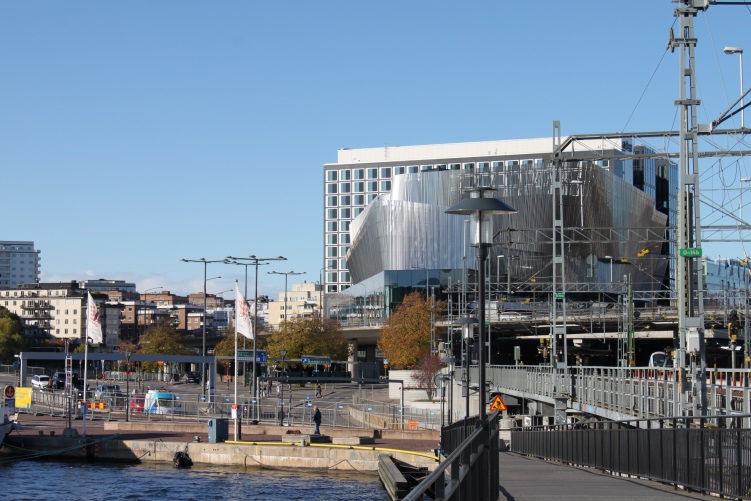 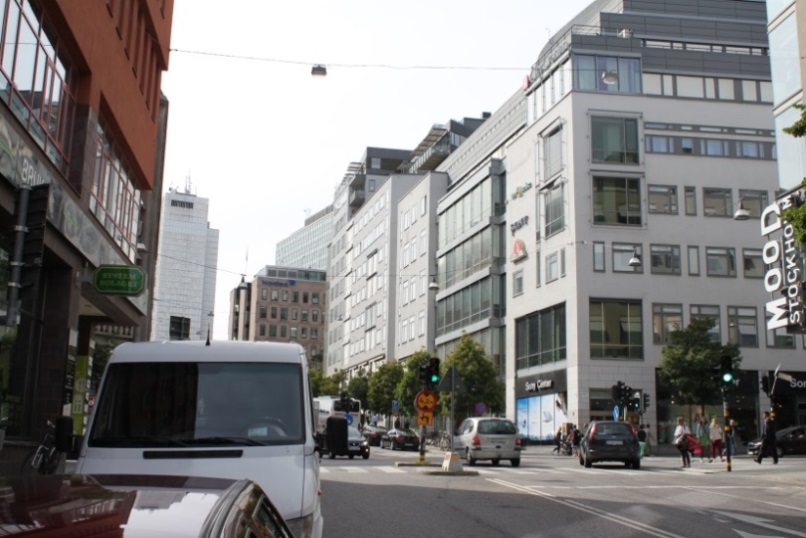 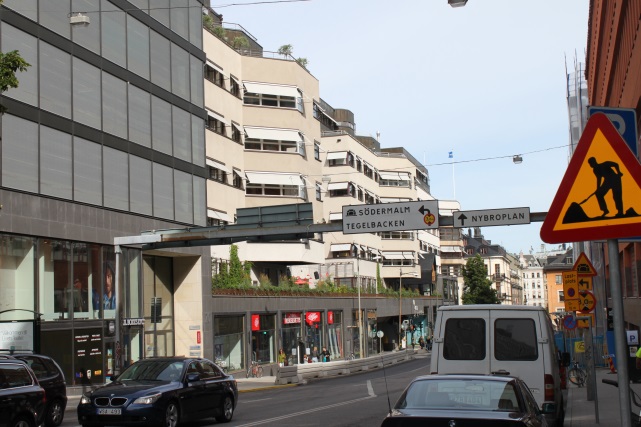 Sth Waterfront vid västra M S bidrar också till Stockholms mjuka möte m vattnet;)Vy från Passagenhuset västerut mot hötorget Norra sidan är färdig i gråskala, liksom sidan mittemot.Norra sidan österut klar också. Salénhusen hade tegelfärg före ombyggnaden för Mood-gallerian.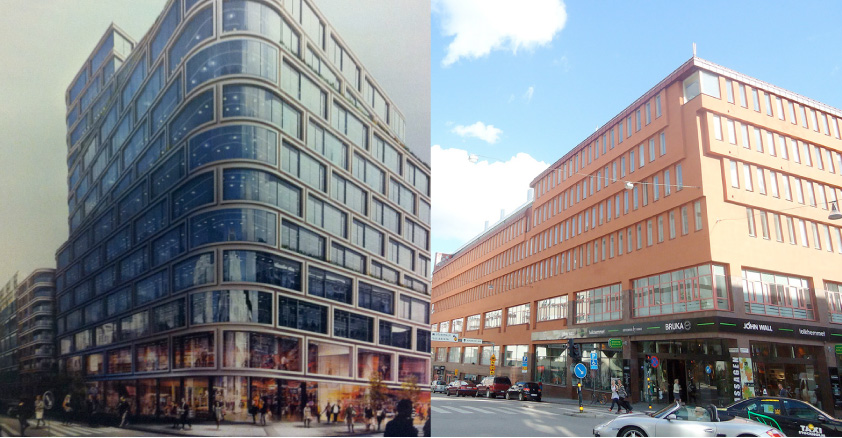 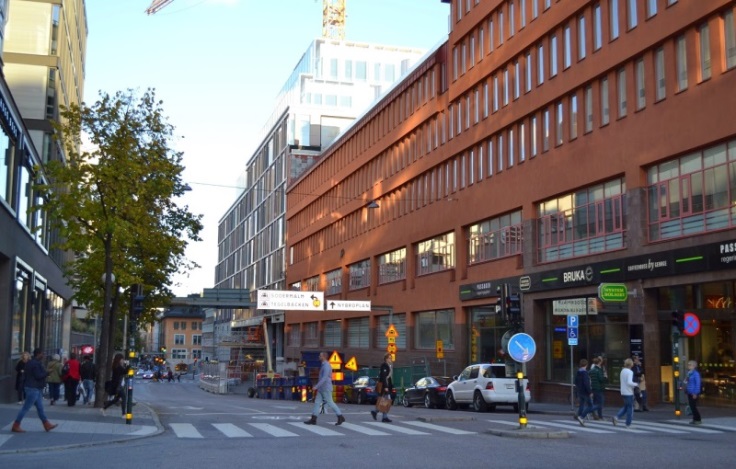 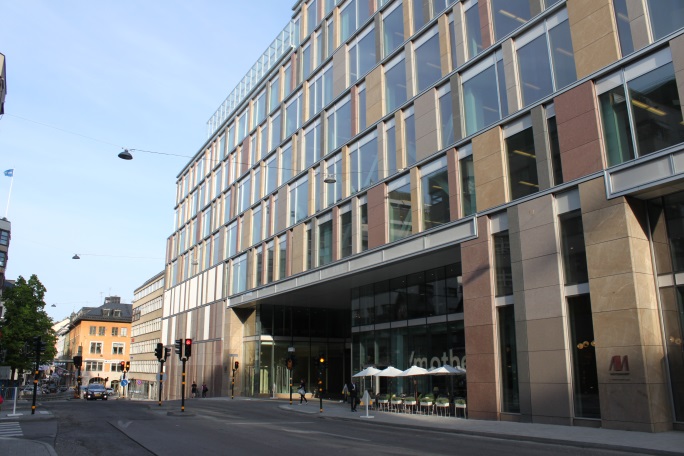 Pembroke som äger Passagenhuset river, vill ha extremt hög höjd och slutlig utrotning av färg. ”Kan man bygga en stad med fluffiga ord?”http://www.svd.se/onsdagskronika/om/kultur Passagenhuset t h har butiker i bottenvåningen även runt hörnet mot Birger Jarlsgatan. Den sista resten av tegelfärg, och färg överhuvudtaget.Pembrokes nya grannhus är lägre än Passagens ersättningshus, men mkt högre än omgivningen. Gatans sista orörda del öster om Norrlandsg mot Stureplan börjar med gula huset i fonden. 